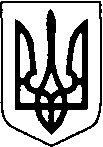 КОВЕЛЬСЬКА МІСЬКА РАДАУПРАВЛІННЯ ОСВІТИНАКАЗ06 листопада 2019 р.							№ 400Про проведення першого, зональноготуру всеукраїнського конкурсу«Учитель року -2020»	На виконання Указу Президента України від 29 червня 1995 року № 489 «Про всеукраїнський конкурс «Учитель року», відповідно до Положення про всеукраїнський конкурс «Учитель року», затвердженого постановою Кабінету Міністрів України від 11 серпня 1995 року № 638 (у редакції постанови Кабінету Міністрів України від 16 травня 2018 року № 370), наказу Міністерства освіти і науки України від 10.06.2019 року № 798 «Про проведення всеукраїнського конкурсу «Учитель року – 2020»; згідно з Умовами проведення першого, зонального туру всеукраїнського конкурсу «Учитель року – 2020» (Додаток до листа МОН України від 23.08.2019 р.), наказу управління освіти, науки та молоді облдержадміністрації №562 від 23 жовтня 2019р та листа ВІППО від 05.11.2019р. №795/02-10НАКАЗУЮ:1.Провести з 11 по 15 листопада 2019 року перший, зональний тур всеукраїнського конкурсу «Учитель року-2020»:у номінації «Хімія» на базі КЗ «Ковельська міська гімназія імені Олени Пчілки»;у номінації «Історія» на базі ЗЗСО «Ліцей №7 м.Ковеля»;у номінації «Початкові класи» на базі ЗЗСО «Ліцей №11 м.Ковеля».2. Затвердити склад журі, умови та порядок проведення конкурсу (додатки 1, 2, 3)3.Дирекціям вказаних вище закладів створити належні умови для проведення конкурсу та робот фахового журі.4. Дирекціям ЗЗСО міста:4.1.  довести до відома учасників Конкурсу та членів журі інформацію про місце проведення та  графік проведення .4.2. забезпечити виконання навчального плану в класах, де викладають учасники конкурсу та члени журі.5. Міському методичному кабінету:1.1. забезпечити методичний супровід та координацію проведення Конкурсу.до 11 листопада 2019 року надіслати організаційному комітету другого туру графік проведення першого туру Конкурсу .Протягом 10 днів після завершення першого туру Конкурсу подати організаційному комітету другого туру документи переможців.6. Контроль за виконанням даного наказу покласти на завідувача міського методичного кабінету Верчук С.С.   Начальник управління освіти                                 Віктор БИЧКОВСЬКИЙСвітлана Верчук, 50158Додаток 1Журі ІІ зонального турувсеукраїнського конкурсу «Учитель року – 2020»у номінації «Хімія»Матвіюк Дмитро Юрійович, методист ММК, голова журі;Мельник Оксана Анатоліївна, заступник директора, вчитель  хімії ЗЗСО «Ліцей №1 м.Ковеля», секретар журі;Каширець Наталія Петрівна, методист районного методичного кабінету  відділу освіти Камінь – Каширської РДА:Бурдак Ірина Володимирівна, вчитель хімії НВК «ЗОШ І-ІІІ ст. - ліцей №1 ім. Є Шабліовського» м.Каменя- Каширського;Бляшук Тетяна Мирославівна, вчитель хімії Ковельської спеціалізованої школи І-ІІІ ст. №3 імені Лесі Українки;Бірук Тетяна Сергіївна., вчитель хімії закладу загальної середньої освіти №12 м.Ковеля;Умови та порядок проведення ІІ зонального туру всеукраїнського конкурсу «Учитель року-2020» у номінації «Хімія»11 листопада 2019р.      0900 – прибуття членів журі, організаційне засідання ( визначення критеріїв оцінювання, бальної шкали, оформлення оціночних листів тощо)1015  - прибуття конкурсантів, відкриття Конкурсу1030  -  знайомство та співбесіда з конкурсантами. Учасники конкурсу репрезентують власну педагогічну діяльність (5-7 хв.) за орієнтовним планом:У чому полягає Ваша педагогічна ідея?Як Ви реалізуєте свою педагогічну ідею? Які технології, методи, прийоми, форми роботи Ви застосовуєте? Чому, на Вашу думку, саме ця ідея є актуальною та ефективною? Які Ваші основні досягнення? Чим Ви пишаєтеся?1030  - тиражування завдань  конкурсного випробування «Контрольна робота»1100   -  1200   - конкурсне випробування «Контрольна робота»                        (за завданнями  ВІППО)Мета: демонстрація учасником/учасницею конкурсу рівня знаннєвої складової професійної компетентності.Формат: письмова контрольна робота. Контрольна робота складається з розрахункових задач; тестів з вибором однієї або декількох відповідей із запропонованих, встановлення відповідності логічно-пов’язаних пар, правильної послідовності, відкритими завданнями з короткою відповіддю.Питання тестів розподіляються у співвідношенні: 75% від загальної кількості – предмет і методика його навчання, 25% – психологія та загальна педагогіка.1215   - 1240 – обід1240  -  конкурсне випробування «Практична робота»           Мета: демонстрація учасником конкурсу вміння організовувати дослідницько-пошукову діяльність учнів.	Формат : проведення фрагменту уроку ( група з 8  учнів 9 класу: можна об’єднувати у 2 групи по 4 учня, або  в 4 пари )	Кейс випробування:  черговість проведення визначається жеребкуванням, випробування відбувається способом «Карусель» (гандикап – 20 хвилин), тему кожний учасник дізнається перед входом у кабінет для підготовки, учасники самостійно обирають реактиви із запропонованих організаторами.	Тривалість підготовки – 1 година, дозволяється користуватися Програмою ; тривалість виступу – до 15 хвилин; відповіді на запитання журі – до 5 хвилин.	Оцінюється володіння методикою організації дослідницько-пошукової діяльності учнів; взаємодія  учасників освітнього процесу.13 листопада 2019 року0900 - прибуття членів журі, організація етапів квесту0930 – прибуття учасників конкурсу, інструктаж до проходження квесту1000  - конкурсне випробовування «Методичний практикум»Мета: демонстрація учасником/учасницею конкурсу вміння використовувати в освітньому процесі сучасні методи, прийоми, форми і засоби роботи, у тому числі й освітні інтернет-сервіси та платформи. Формат: проходження квесту. Кожний учасник/учасниця конкурсу рухається за власним маршрутом, визначеним шляхом жеребкуванняКвест складається з 4 етапів, проходження яких передбачає виконання завдань з методики навчання хімії. Тривалість виконання – 20 хвилин на кожному етапі. Один з етапів квесту – конкурсне випробування «Хімічний експеримент». Мета: демонстрація учасницею конкурсу експериментальних умінь за темою «Якісні реакції».Оцінюється: володіння технікою хімічного експерименту, результати виконання завдання.1140 – обід1200  - жеребкування на конкурсне випробування «Урок» (черговість, клас)  Знайомство з класом. 15 листопада 2019 рокуКонкурсне випробування «Урок» ( 1-ий конкурсний – це 2-гий за розкладом дзвінків)Мета: демонстрація учасником/учасницею конкурсу педагогічної майстерності.Формат: проведення уроку в 8–11 класах. Кейс конкурсного випробування (клас, тема уроку) визначається окремо для кожного учасника/учасниці конкурсу шляхом жеребкування. Теми конкурсних уроків обираються відповідно до програм «Хімія» для   7–9 класів та 10–11 класів (рівень стандарту).Оцінюється: знання предмета, методична компетентність, науковість, творчий підхід; спрямованість на формування цілісності знань, предметних та ключових компетентностей, цінностей і ставлень; реалізація наскрізних змістових ліній, результативність та практична доцільність використаних методів і засобів, професійні якості вчителя.Оцінювання конкурсних випробуваньОцінювання конкурсних випробувань здійснюється за бальною системою та критеріями, затвердженими відповідним журі.Оцінювання здійснюється особисто кожним членом журі, який вносить бали до оціночного листа, підписує та здає його секретареві журі одразу після закінчення кожним учасником відповідного конкурсного випробування.Не допускається обговорення виступів учасників під час проведення та оцінювання конкурсного випробування. Визначення переможців та лауреатів Переможець, лауреати та учасники першого туру визначаються на основі рейтингу, укладеного за загальною кількістю балів, одержаних під час усіх конкурсних випробувань туру.У випадку однакової кількості балів першого туру Конкурсу перевага надається тому учасникові, який має вищий бал у конкурсному випробуванні «Урок». Рішення журі Конкурсу оформляються протоколами, які підписують голова та секретар журі.Підсумок Конкурсу є колегіальним рішенням журі та не підлягає перегляду. У разі виникнення питань щодо результатів оцінювання конкурсних випробувань роз’яснення учасникам надає голова журі.  Оприлюднення результатів конкурсних випробуваньРезультати оцінювання конкурсних випробувань доводяться до відома учасників кожного конкурсного дня.Додаток 2Журі ІІ зонального турувсеукраїнського конкурсу «Учитель року – 2020»у номінації «Історія»  Верчук Світлана Степанівна, завідувач міського методичного кабінету голова журі;Тишкун Тетяна Олександрівна , заступник директора Ковельської спеціалізованої школи І-ІІІ ст. №3 імені Лесі Українки;Бруча Світлана Анатоліївна, вчитель історії ЗЗСО «Ліцей №7 м.Ковеля»:Меченко Світлана Антонівна , заступник директора ЗЗСО І-ІІІ ст. №5 м. КовеляФедорук Андрій Борисович, вчитель історії Мощенської ЗОШ І-ІІ ст.;Ткачук Василь Васильович, вчитель історії ЗОШ І-ІІІ ст. с.Старі КошариУмови та порядок проведення ІІ зонального туру всеукраїнського конкурсу «Учитель року-2020» у номінації «Історія»11 листопада 2019р.      0900 – прибуття членів журі, організаційне засідання ( визначення критеріїв оцінювання, бальної шкали, оформлення оціночних листів тощо)1015  - прибуття конкурсантів, відкриття Конкурсу1030  -  знайомство та співбесіда з конкурсантами. Учасники конкурсу репрезентують власну педагогічну діяльність (5-7 хв.) за орієнтовним планом:У чому полягає Ваша педагогічна ідея?Як Ви реалізуєте свою педагогічну ідею? Які технології, методи, прийоми, форми роботи Ви застосовуєте? Чому, на Вашу думку, саме ця ідея є актуальною та ефективною? Які Ваші основні досягнення? Чим Ви пишаєтеся?1030  - тиражування завдань  конкурсного випробування «Тестування»1100   -  1200  - конкурсне випробування «Тестування»                        (за завданнями  ВІППО)Мета: демонстрація учасником/учасницею конкурсу рівня знаннєвої складової професійної компетентності.Формат: тестування.Питання розподіляються у співвідношенні: 80% від загальної кількості – дидактика і методика початкового навчання, 20% – вікова психологія.Тести можуть містити завдання з вибором однієї або кількох відповідей із запропонованих варіантів, встановлення відповідності логічно-пов’язаних пар, встановлення правильної послідовності, відкриті завдання з короткою відповіддю.1215   - 1240 – обід1240  -  конкурсне випробування «Методичний практикум»      Мета: демонстрація учасником/учасницею конкурсу педагогічної майстерності з організації навчання історії з погляду багаторакурсності (наявності різних поглядів на події, явища) та багатоперспективності (наявності різних варіантів розвитку подій та процесів).Формат: проведення фрагменту уроку ( група з 10  учнів 7-го   класу: із застосуванням визначеного членами журі методу/прийому.Кейс конкурсного випробування : метод/ прийом, черговість проведення визначається жеребкуванням, випробування відбувається способом «Карусель» (гандикап – 20 хвилин).Тривалість підготовки – 1 година (дозволяється користуватися Програмою, підручником ),  тривалість виступу – до 20 хвилин, відповіді на запитання журі – до 5 хвилин.Оцінюється: уміння визначати та характеризувати ракурси висвітлення історичних подій, перспективи розвитку подій з огляду на визначений історичний ракурс; майстерність використання визначеного методу/прийому, аргументованість позиції та лаконічність відповідей.13 листопада 2019 року	0900 - прибуття членів журі, організаційне засідання09 20 - прибуття учасників конкурсу, інструктаж до конкурсного випробування.0930  - конкурсне випробовування «Практична робота»»Мета: демонстрація учасником/учасницею конкурсу вміння визначати основні тенденції історичного періоду та місце в них окремих подій, зв’язок між історичними подіями і процесами, складові історичних процесів і подій. Формат: виконання графічної роботи. Тема для виконання роботи визначається журі. Спосіб виконання роботи учасники конкурсу обирають самостійно (інтелектуальна карта, скрайбінг, опорний конспект, структурно-логічна схема тощо). Тривалість виконання завдання – 1 година. 1030– брейк-кава для учасників 1100 -  співбесіда з членами журі, репрезентація графічної роботи – до 20 хв.Оцінюється: вміння визначати основні тенденції історичного періоду та місце в них окремих подій, зв’язок між історичними подіями і процесами, складові історичних процесів і подій; вміння відображати їх графічно/схематично; обґрунтованість та лаконічність відповідей (у разі проведення співбесіди).1200  - жеребкування на конкурсне випробування «Урок» (черговість, клас)  Знайомство з класом. 15 листопада 2019 рокуКонкурсне випробування «Урок» ( 1-ий конкурсний – це 2-гий за розкладом дзвінків)Мета: демонстрація учасником/учасницею конкурсу педагогічної майстерності.Формат: проведення інтегрованого уроку в 5–10 класах.Кейс конкурсного випробування (клас, тема уроку) визначається окремо для кожного учасника/учасниці конкурсу шляхом жеребкування. Навчальні предмети і теми, інтеграція яких має здійснюватися, та ступінь інтеграції визначається учасниками конкурсу самостійно.Теми конкурсних уроків обираються за період від початку навчального року до часу проведення конкурсу відповідно до програм «Історія України. Всесвітня історія» для 5–9 класів та «Історія України», «Всесвітня історія» для 10–11 класів (рівень стандарту). Оцінюється: знання предмета, методична компетентність, науковість, творчий підхід; спрямованість на формування цілісності знань, предметних та ключових компетентностей, цінностей і ставлень; реалізація інтегрованих змістових ліній, результативність та практична доцільність використаних методів і засобів, професійні якості вчителя. Оцінювання конкурсних випробуваньОцінювання конкурсних випробувань здійснюється за бальною системою та критеріями, затвердженими відповідним журі.Оцінювання здійснюється особисто кожним членом журі, який вносить бали до оціночного листа, підписує та здає його секретареві журі одразу після закінчення кожним учасником відповідного конкурсного випробування.Не допускається обговорення виступів учасників під час проведення та оцінювання конкурсного випробування. Визначення переможців та лауреатів Переможець, лауреати та учасники першого туру визначаються на основі рейтингу, укладеного за загальною кількістю балів, одержаних під час усіх конкурсних випробувань туру.У випадку однакової кількості балів першого туру Конкурсу перевага надається тому учасникові, який має вищий бал у конкурсному випробуванні «Урок». Рішення журі Конкурсу оформляються протоколами, які підписують голова та секретар журі.Підсумок Конкурсу є колегіальним рішенням журі та не підлягає перегляду. У разі виникнення питань щодо результатів оцінювання конкурсних випробувань роз’яснення учасникам надає голова журі.  Оприлюднення результатів конкурсних випробуваньРезультати оцінювання конкурсних випробувань доводяться до відома учасників кожного конкурсного дня.Додаток 3Журі ІІ зонального турувсеукраїнського конкурсу «Учитель року – 2020»у номінації «Початкові класи»  1.Колода Оксана Панасівна, методист  міського методичного кабінету, голова журі2. Кондратюк Г.В., заступник директор ЗЗСО І-ІІ ст. №6;3. Хлуд О.О., вчитель ЗЗСО «Ліцей №11 м.Ковеля»;4. Панасюк С.А., заступник директора  ЗЗСО «Ліцей №7 м.Ковеля»;5. Чуль  Валентина Миколаївна ., вчитель СШ №3 ім. Лесі Українки;6.Наумчик О.А., вчитель ЗЗСО І-ІІІ ст №8.Умови та порядок проведення ІІ зонального туру всеукраїнського конкурсу «Учитель року-2020» у номінації «Історія»11 листопада 2019р.      0900 – прибуття членів журі, організаційне засідання ( визначення критеріїв оцінювання, бальної шкали, оформлення оціночних листів тощо)1015  - прибуття конкурсантів, відкриття Конкурсу1030  -  знайомство та співбесіда з конкурсантами. Учасники конкурсу репрезентують власну педагогічну діяльність (5-7 хв.) за орієнтовним планом:У чому полягає Ваша педагогічна ідея?Як Ви реалізуєте свою педагогічну ідею? Які технології, методи, прийоми, форми роботи Ви застосовуєте? Чому, на Вашу думку, саме ця ідея є актуальною та ефективною? Які Ваші основні досягнення? Чим Ви пишаєтеся?1030  - тиражування завдань  конкурсного випробування «Тестування»1100   -  1200  - конкурсне випробування «Тестування»                        (за завданнями  ВІППО)Мета: демонстрація учасником/учасницею конкурсу рівня знаннєвої складової професійної компетентності.Формат: тестування.Питання розподіляються у співвідношенні: 80% від загальної кількості – дидактика і методика початкового навчання, 20% – вікова психологія.Тести можуть містити завдання з вибором однієї або кількох відповідей із запропонованих варіантів, встановлення відповідності логічно-пов’язаних пар, встановлення правильної послідовності, відкриті завдання з короткою відповіддю.1215   - 1240 – обід1240 – конкурсне випробування «Методичний експромт»Мета: демонстрація учасником/учасницею конкурсу вміння адаптувати власну педагогічну ідею (методи, прийоми роботи) до специфіки навчальних тем та вікових особливостей учнів.Формат: проведення майстер-класу для педагогічних працівників Кейс конкурсного випробування (клас, предмет, навчальна тема) визначається для учасників конкурсу журі. Черговість проведення визначається жеребкуванням, випробування відбувається способом «Карусель» (гандикап – 20 хвилин).Методи та прийоми, що мають бути продемонстровані, пропонуються членами журі на основі попереднього ознайомлення з інформаційними картками учасників конкурсу.Тривалість підготовки – 1 година; тривалість виступу – до 15 хвилин, відповіді на запитання журі – до 5 хвилин.Оцінюється: майстерність та ефективність використання пропонованих методів та прийомів; обґрунтованість позиції та лаконічність відповідей.13 листопада 2019 року	0900 - прибуття членів журі, організаційне засідання09 20 - прибуття учасників конкурсу, інструктаж до конкурсного випробування.0930  - конкурсне випробування «Проєкт»Мета: демонстрація учасником/учасницею конкурсу вміння проєктувати дослідницько-пошукову діяльність учнів.Формат: розроблення проєкту.Проблема для розроблення проєктів визначається членами журі з урахуванням їх актуальності та значимості. Вид і тема проєкту визначаються учасниками конкурсу самостійно. Тривалість підготовки – 2 години; тривалість виступу – до 20 хвилин, відповіді на запитання журі – до 5 хвилин.1130– брейк-кава для учасників 1145 -  співбесіда з членами журі, репрезентація проєкту – до 20 хв.Оцінюється: дотримання структури проєкту; доцільність використання методів і засобів; відповідність між змістом діяльності учасників проєкту, очікуваними продуктами і результатами; забезпечення особистісно орієнтованого підходу; педагогічна цінність проєкту та його практична значущість.1300 - жеребкування на конкурсне випробування «Урок» (черговість, клас)  Знайомство з класом. 15 листопада 2019 рокуКонкурсне випробування «Урок» ( 1-ий конкурсний – це 2-гий за розкладом дзвінків)Мета: демонстрація учасником/учасницею конкурсу педагогічної майстерності.Формат: проведення інтегрованого уроку в 2–4 класах.Кейс конкурсного випробування : клас визначається окремо для кожної учасниці конкурсу шляхом жеребкування. Основний предмет; два предмета, інтеграція яких має здійснюватися – визначається учасницею самостійно.Теми конкурсних уроків визначаються відповідно до навчальних програм та календарно-тематичного планування, за якими відбувається освітній процес в класі, де проходитиме конкурсний урок. Оцінюється: знання предмета, методична компетентність, науковість, творчий підхід; спрямованість на формування цілісності знань, предметних та ключових компетентностей, цінностей і ставлень; реалізація змістових ліній, результативність та практична доцільність використаних методів і засобів, професійні якості вчителя.Оцінювання конкурсних випробуваньОцінювання конкурсних випробувань здійснюється за бальною системою та критеріями, затвердженими відповідним журі.Оцінювання здійснюється особисто кожним членом журі, який вносить бали до оціночного листа, підписує та здає його секретареві журі одразу після закінчення кожним учасником відповідного конкурсного випробування.Не допускається обговорення виступів учасників під час проведення та оцінювання конкурсного випробування. Визначення переможців та лауреатів Переможець, лауреати та учасники першого туру визначаються на основі рейтингу, укладеного за загальною кількістю балів, одержаних під час усіх конкурсних випробувань туру.У випадку однакової кількості балів першого туру Конкурсу перевага надається тому учасникові, який має вищий бал у конкурсному випробуванні «Урок». Рішення журі Конкурсу оформляються протоколами, які підписують голова та секретар журі.Підсумок Конкурсу є колегіальним рішенням журі та не підлягає перегляду. У разі виникнення питань щодо результатів оцінювання конкурсних випробувань роз’яснення учасникам надає голова журі.  Оприлюднення результатів конкурсних випробуваньРезультати оцінювання конкурсних випробувань доводяться до відома учасників кожного конкурсного дня.